                                            13.04.2020                                         МатематикаТема: «Письменное деление на двузначное число»РЭШ Урок №531.Посмотреть видеоролик на РЭШ2.Изучение алгоритма деления        Давайте ещё раз рассмотрим простые случаи деления, когда в частном получается однозначное число.Найдем значение частного чисел 265 и 53.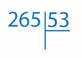 В частном будет однозначное число.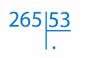 Чтобы было легче подобрать цифру частного, разделим 265 не на 53, а на 50. Для этого 265 разделим на 10, будет 26 (остаток 5). И 26 разделим на 5, будет 5. Цифру 5 нельзя сразу записывать в частном, поскольку это пробная цифра. Сначала нужно проверить, подойдет ли она. Умножим 53 на 5, получим 265. Мы видим, что цифра 5 подошла. И теперь можем ее записать в частном.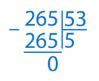 Значение частного чисел 265 и 53 это 5. Обратите внимание: иногда при делении пробная цифра частного не подходит, и тогда её нужно менять. 3.Работа по учебнику (с.57)1) Выполнить №206 с записью в рабочей тетради2) Решить задачу №2074.Домашнее задание: №210 и задание внизу страницы